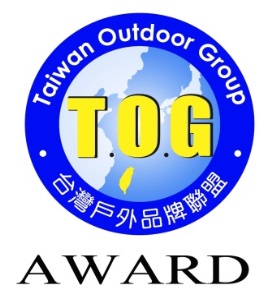 報名表及聲明書註：表格不足時，請延展至下一頁。公司/單位中文名稱公司/單位英文名稱公司/單位地址聯絡人姓名聯絡人電話聯絡人Email參選產品中文名稱參選產品英文名稱參選類別A. 服裝類別：防護層、保溫層、貼身層及綜合型式等。B. 鞋品及配件類別：鞋品、背包、睡袋、帳篷、炊具、燈具、登山杖、繩索及其他零配(組)件等。C. 環保永續類別：具有生質、回收、節能、省水、減廢、低汙染等環境友善特徵之產品或製程，然須以終製品型式呈現。請就下列參選方案擇一勾選：(1)報名單一類別：□A服裝類別、□B鞋品及配件類別、□C環保永續類別(2) □同時參選A服裝類別及C環保永續類別(3) □同時參選B鞋品及配件類別及C環保永續類別(4) □創代協會/TOG會員「年度風雲獎」，詳見活動辦法第八條A. 服裝類別：防護層、保溫層、貼身層及綜合型式等。B. 鞋品及配件類別：鞋品、背包、睡袋、帳篷、炊具、燈具、登山杖、繩索及其他零配(組)件等。C. 環保永續類別：具有生質、回收、節能、省水、減廢、低汙染等環境友善特徵之產品或製程，然須以終製品型式呈現。請就下列參選方案擇一勾選：(1)報名單一類別：□A服裝類別、□B鞋品及配件類別、□C環保永續類別(2) □同時參選A服裝類別及C環保永續類別(3) □同時參選B鞋品及配件類別及C環保永續類別(4) □創代協會/TOG會員「年度風雲獎」，詳見活動辦法第八條本公司已詳閱「2024 TOG AWARDS戶外運動用品系列競賽活動辦法」，並確認報名表填寫資料內容，參選產品為原創之設計正確無誤，且同意主辦單位運用產品之照片及實品等相關資料，作為展覽、宣傳、攝影等活動用途。參選產品以「戶外運動用品」為標的，報名之國內、外業者須參與產品設計或製造，並確保參選產品無違反著作權及智慧財產權之情事；報名單位如有侵權情事，主辦單位概不負責。此致 台灣戶外品牌聯盟立同意書人：                        (大章)           (小章)中華民國   113   年      月      日本公司已詳閱「2024 TOG AWARDS戶外運動用品系列競賽活動辦法」，並確認報名表填寫資料內容，參選產品為原創之設計正確無誤，且同意主辦單位運用產品之照片及實品等相關資料，作為展覽、宣傳、攝影等活動用途。參選產品以「戶外運動用品」為標的，報名之國內、外業者須參與產品設計或製造，並確保參選產品無違反著作權及智慧財產權之情事；報名單位如有侵權情事，主辦單位概不負責。此致 台灣戶外品牌聯盟立同意書人：                        (大章)           (小章)中華民國   113   年      月      日本公司已詳閱「2024 TOG AWARDS戶外運動用品系列競賽活動辦法」，並確認報名表填寫資料內容，參選產品為原創之設計正確無誤，且同意主辦單位運用產品之照片及實品等相關資料，作為展覽、宣傳、攝影等活動用途。參選產品以「戶外運動用品」為標的，報名之國內、外業者須參與產品設計或製造，並確保參選產品無違反著作權及智慧財產權之情事；報名單位如有侵權情事，主辦單位概不負責。此致 台灣戶外品牌聯盟立同意書人：                        (大章)           (小章)中華民國   113   年      月      日